EM-FI Probe Tips电磁故障注入探头端子 Quick Start Guide快速入门指南产品内容	4产品功能概述	5EM-FI 经典电磁注入探头端子	6EM-FI 月牙形电磁注入探头端子	7EM-FI  偏置电磁注入探头端子	8帮助和排除故障	12技术参数	14产品内容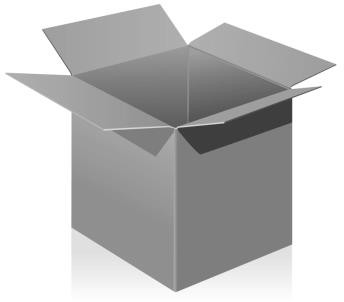 该包装盒内有一组探头端子。注: 本文件描述了所有的探头端子，这些探头端子可以分组独立订货。 内容清单[1] 有记录的物品数量。
[2] 缩写仅适用于本文中的物品。[3] 可选项：探头端子可按需分组采购。产品功能概述The EM-FI probe tips 电磁探头端子用于针对半导体待测物电磁故障注入（EM-FI），比如智能卡。端子适用于EM-FI Transient Probe瞬变探头，易于替换。不同的探头端子可将脉冲高压转为点状电的或电磁的扰乱信号。 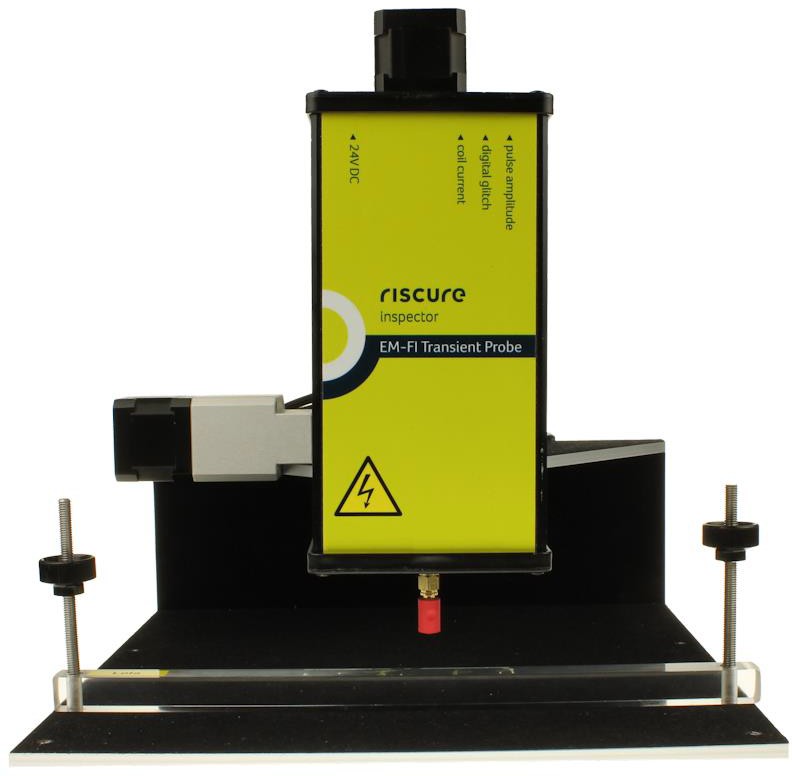 图 1 安装了红色经典探头端子的电磁瞬态探头（EM-FI Transient Probe）.EM-FI 经典电磁注入探头端子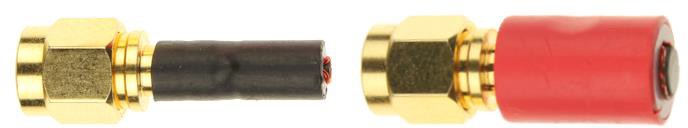 图 2 EM-FI 经典探头端子经典探头端子由铜线绕线在铁氧体轴心上。通过绕线线圈的电流脉冲会产生一个瞬态电磁场。 该场穿透封装层和更深的金属层。通过定位使探针垂直于待测物表面，电磁场的方向也将垂直于待测物表面。 该扰乱在（非）特定电路回路中最有效，例如在相邻逻辑门和共享电源线之间。红色和黑色尖端的区别仅在于绕线方向相反。 最佳实践是对每个端子进行试验性扰乱，然后选择能产生最佳结果的端子。当所需的穿透距离大于1.5毫米时，比如由于封装厚度，请使用较大直径的端子。EM-FI 月牙形电磁注入探头端子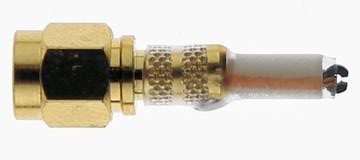 图 3 EM-FI弯月形电磁注入探头端子月牙形探针端子由绕线于带气隙的铁氧体环组成的2组线圈制成。通过探头线圈的电流脉冲会产生一个瞬态电磁场，该电磁场桥接了气隙。月牙形探针端子产生的电磁场的方向与经典探头端子不同。 当探头定位于垂直待测物表面时，气隙中的电磁场沿表面分布。 在垂直于电磁场的方向上并沿着待测物表面的布线（例如总线）中的扰乱最有效。EM-FI  偏置电磁注入探头端子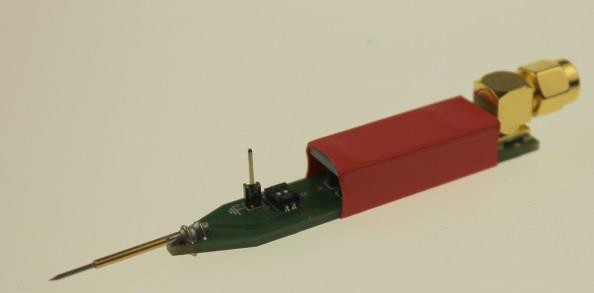 图 4 EM-FI 偏置电磁注入探头端子偏置电磁注入（BBI）探头尖端设计用于通过与硅衬底直接接触而产生电扰动。端子是工业级结构，使用弹簧测针来确保稳定的接触。BBI端子的主体包含一个小型变压器，连接EM-FI瞬态探头的输出电压。不同的端子电极的极性和电压各不相同。以EM-FI瞬态探头的100％功率和20ns触发脉冲进行测量。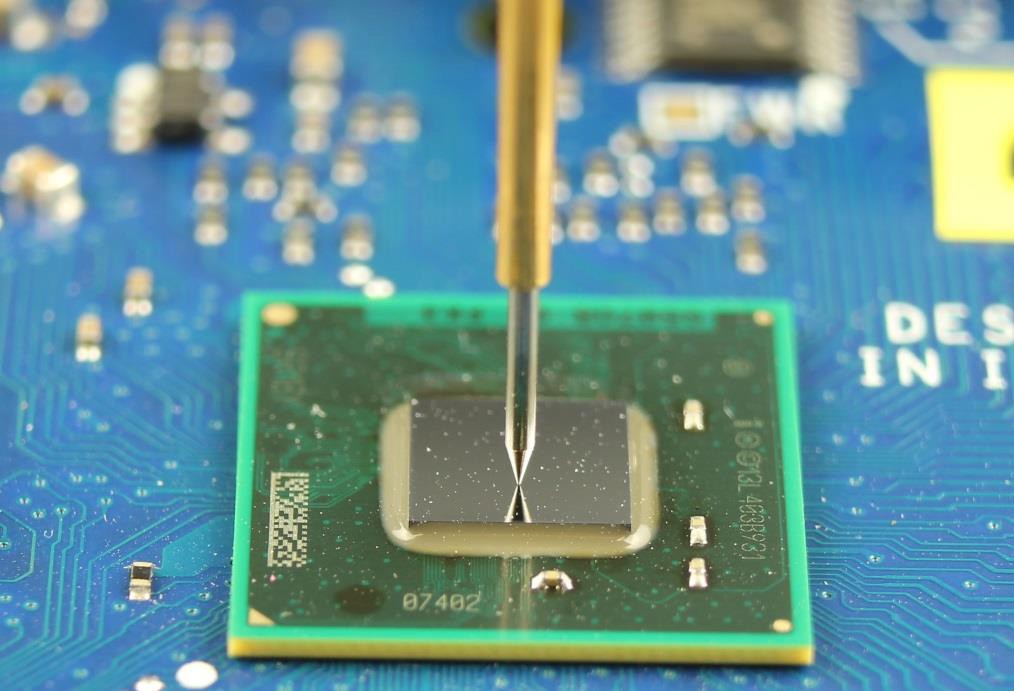 图 5 应用于集成电路芯片的 BBI 端子EM-FI BBI 探头端子进阶功能应用BBI 探头端子的进阶功能，可产生更平滑的瞬态脉冲。使用方法如下：BBI探头端子的外部接地引脚与待测物共地将开关调节到所需位置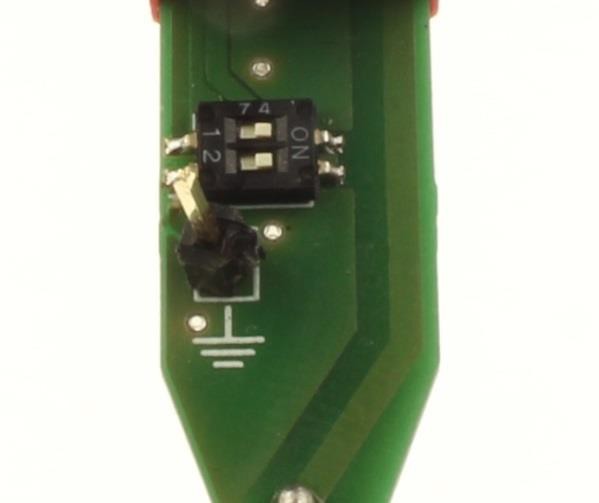 图 6 BBI开关及接地引脚。图示中 #1和 #2 开关均在 “ON” 开启状态。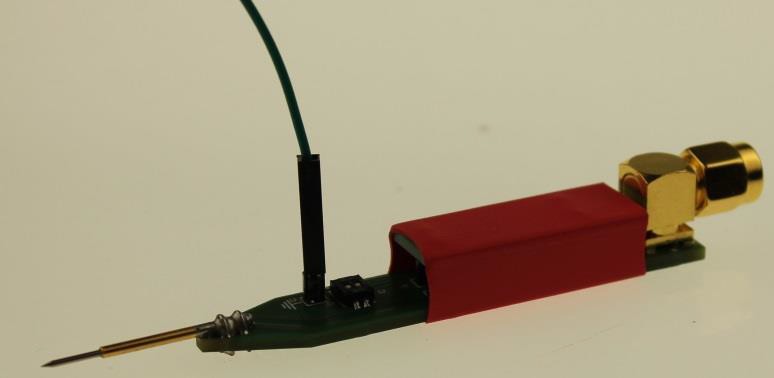 图 7 BBI外部接地引脚连接了一根接头线缆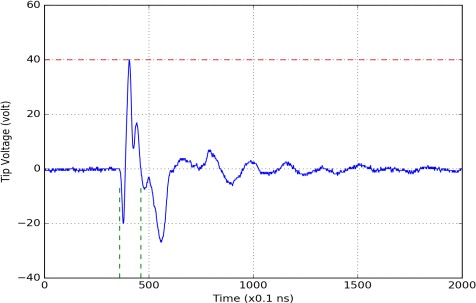 图 8 蓝色BBI端子在 开关 # 1 “ON” 开启态和开关 #2 “OFF”关闭态的脉冲波形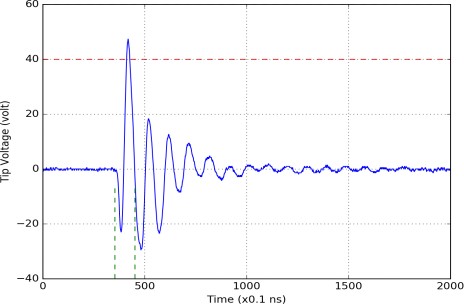 图 9  蓝色BBI端子在 开关 # 1 “OFF” 关闭态和开关 #2 “ON”开启态且与待测物共地时的脉冲波形帮助和排除故障常见问题通常不会有问题互操作性问题 还有什么问题吗？请访问Riscure 技术支持入口: http://support.riscure.com技术参数 运行环境建议室温20 - 30 °C摄氏度, (68 - 86 °F华氏度)。探头参数请参阅“EM-FI Transient Probe 瞬态探头参数表”, 请垂询技术支持索取。数量
[1]描述图例缩写
[2]4EM-FI经典电磁注入探头端子 (可选项[3])黑色 (ø 1.5 and 4 mm )红色 (ø 1.5 and 4 mm)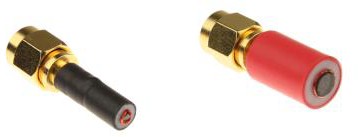 1EM-FI月牙形电磁注入探头端子 (可选项[3])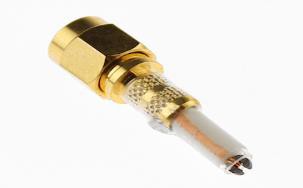 4EM-FI偏置电磁注入探头端子 (可选项[3])蓝色绿色红色黑色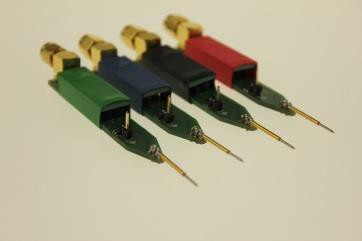 -此“ EM-FI Probe Tips 电磁故障注入探头端子– 快速入门指南”颜色极性电压输出响应时间红色正极+200V (± 20%)15 ns蓝色正极+ 33V (± 20%)12 ns绿色负极- 37V (± 20%)20 ns 黑色负极-200V (± 20%)23 ns将BBI端子用在探针台上注意: BBI端子是弹簧驱动的，在向侧面移动时会在目标表面上施加力，因此存在损坏表面的风险。解决方案：提供了更新的探针台驱动程序，该驱动程序通过在任何横向位移之前缩回探针来实现跳频模式运动。 请参阅我司技术支持入口http://support.riscure.com。使用探针台时，您可能需要将EM-FI的支架调整到底部的两个孔。通过这样做，探针台的Z轴不必延伸那么远即可将BBI探针的端子放置在目标芯片上。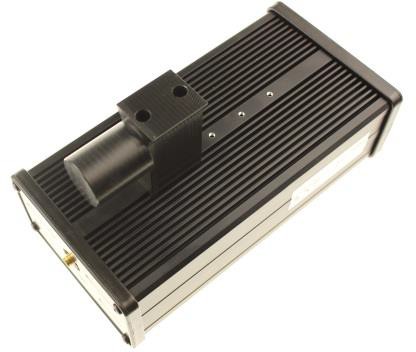 图 10 EM-FI 瞬态探头支架